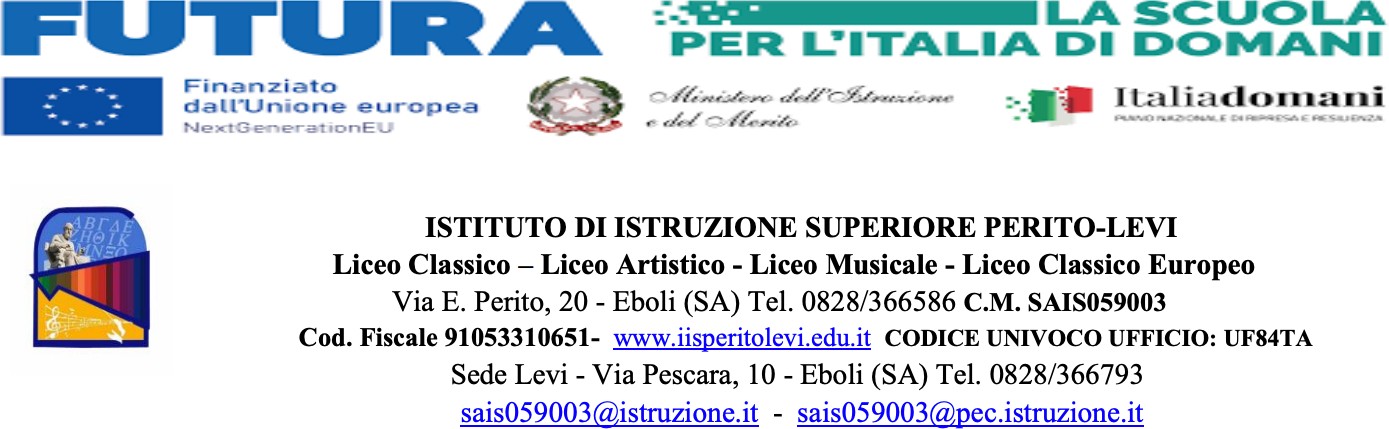 VERBALE DI RIUNIONE DEL GLO PER LA VERIFICA FINALE DEL PEI
Verbale n°  2Il giorno ______ alle ore _____ dell’anno _____ si riunisce il Gruppo di Lavoro Operativo, regolarmente convocato con Nota Prot. n. del                                   , per la classe________indirizzo_______________________con il seguente punto all’ ordine del giorno:Verifica finale dei PEI a.s. Risultano essere presenti:	Risultano essere assenti:Presiede la riunione _____________________________funge da segretario__________________________In merito al Punto all’OdG, i docenti affermano che per l’ alunno/a______________________________i risultati ottenuti nella realizzazione del PEI dell’anno in corso sono statiNon raggiunti e relative motivazioni ___Parzialmente raggiunti e relative motivazioni ___Pienamente raggiuntiPer l’alunno/a______________________, che non ha raggiunto o ha raggiunto parzialmente gli obiettivi indicati nel PEI, si propone, per l’a.s. _________, la seguente riprogettazione degli interventi didattici:- Dimensione: RELAZIONE / INTERAZIONE / SOCIALIZZAZIONE_______________________________________________________________________________________- Dimensione: COMUNICAZIONE / LINGUAGGIO_______________________________________________________________________________________- Dimensione: AUTONOMIA/ORIENTAMENTO_______________________________________________________________________________________- Dimensione: AUTONOMIA/ORIENTAMENTO_______________________________________________________________________________________- Dimensione COGNITIVA, NEUROPSICOLOGICA E DELL'APPRENDIMENTO_______________________________________________________________________________________Letto, approvato e sottoscritto il presente verbale, la riunione termina alle ore                 Il Presidente                                                                               Il Segretario verbalizzante ____________________________                                                             _____________________________COGNOME E NOME RUOLOCOGNOME E NOME RUOLO